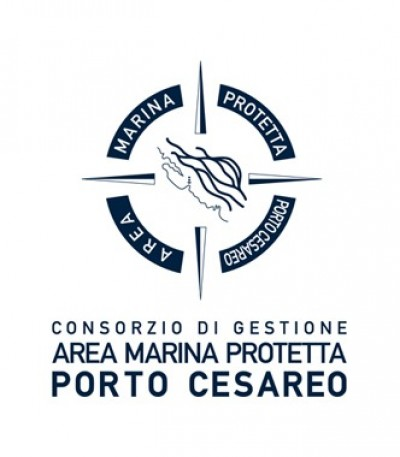 ALLEGATO 1)
ISTANZA DI PARTECIPAZIONE E DICHIARAZIONE (INTEGRATIVA AL DGUE) PER L’AMMISSIONE ALLA GARA (artt. 46 e 47 del T.U. 28.12.2000 N. 445).
Spett.le
Consorzio Area Marina Protetta Porto Cesareo
via Manzoni 
73010 Porto CesareoISTRUZIONI PER LA COMPILAZIONE: COMPLETARE LE VOCI CON I DATI RICHIESTI E INDICARE CON
UNA “X” LE VOCI CHE INTERESSANO; UNA VOLTA COMPILATO, TRASFORMARE IL FILE IN FORMATO PDF E
FIRMARLO DIGITALMENTE PRIMA DI CARICARLO SULLA PIATTAFORMA “TUTTO GARE”. CHIEDE
di partecipare alla gara indicata in oggetto come in oggetto:
    operatore economico singolo;
    operatore economico che si avvale di impresa ausiliaria;       	capogruppo di associazione temporanea di imprese o di consorzio ex art. 45, comma 2, lett. d) ed e) del D. Lgs. n. 50/2016;     mandante di Raggruppamento Temporaneo di concorrenti o di Consorzio ex art. 45, comma 2, lett. d) ed e) del D.Lgs. n. 50/2016;
    consorzio fra società cooperative di produzione e lavoro ai sensi dell’art. 45, comma 2, lett. b) del D.Lgs.
n. 50/2016;
     consorzio tra imprese artigiane ai sensi dell’art. 45, comma 2, lett. b) del D.Lgs. n. 50/2016;
     consorzio stabile ex art. 45, comma 2, lett. c) del D. Lgs. 50/2016;
     impresa designata quale consorziata esecutrice;
     operatore economico stabilito in altro Stato membro ex art. 45, comma 1, del D.Lgs. 50/2016;
    operatore economico ausiliario;    aggregazione di imprese aderenti al contratto di rete __________________________________(specificare    la forma).e DICHIARA
 ai sensi del D.P.R. 28/12/2000 N. 445, consapevole delle conseguenze penali in caso di dichiarazioni
mendaci:
nel caso di procedura di concordato preventivo con continuità aziendale, ai sensi dell’art. 80, comma 5,
lett. b), e dell’art. 110, commi 3, 4 e 5 del Codice, ad integrazione di quanto indicato nella parte III, sez. C, lett. d) del DGUE:
di aver depositato il ricorso contenente la domanda di ammissione alla procedura di concordato preventivo con continuità aziendale di cui all’art. 186-bis del R.D. n. 267/1942 e di essere stata autorizzata a partecipare alla presente procedura di affidamento dal Tribunale di ______________ con provvedimento n. ________ in data ____________ (inserire i riferimenti richiesti o allegare copia dell’autorizzazione) per tale motivo l’impresa si impegna sin da ora, qualora aggiudicataria, a trasmettere tutta la documentazione prevista nella bando, nei termini che saranno indicati dalla stazione appaltante.	OPPURE:
di trovarsi in stato di concordato preventivo con continuità aziendale, di cui all’art. 186-bis del
R.D. n. 267/1942, giusto decreto di ammissione n. ________ del Tribunale di
________________ in data _____________ (inserire i riferimenti richiesti o allegare copia del
decreto). Si ricorda che l’impresa che ha già ottenuto il decreto di ammissione alla procedura di concordato preventivo con continuità aziendale deve presentare la documentazione seguente: 1)
una relazione di un professionista in possesso dei requisiti di cui all’art 67 della Legge Fallimentare, che attesta la conformità al piano di concordato e la ragionevole capacità di adempimento del contratto, 2) copia dell’autorizzazione del giudice delegato, sentita l’A.N.AC., a partecipare a procedure di affidamento di contratti pubblici ai sensi dell’art. 110, comma 3, del D.Lgs. n. 50/2016. Qualora l’A.N.AC. abbia subordinato la partecipazione dell’operatore economico alla necessità che lo stesso si avvalga di un altro operatore in possesso dei requisiti di carattere generale, di capacità finanziaria, tecnica, economica, nonché di certificazione richiesti per l’affidamento dell’appalto è necessaria la  presentazione della documentazione indicata all’art. 89, comma 1, del D.Lgs. n. 50/2016;
	OPPURE:di aver ottenuto l’omologazione del concordato preventivo con continuità aziendale, di cui all’art. 186-bis del R.D. n. 267/1942, giusto decreto di omologazione n. __________ del Tribunale di _______________________ in data _________________________ (inserire i riferimenti richiesti o allegare copia del decreto);di non partecipare alla gara quale mandataria di un raggruppamento temporaneo di imprese e
che le altre imprese aderenti al raggruppamento non sono assoggettate ad una procedura
concorsuale ai sensi dell’art. 186 bis, comma 6, della Legge Fallimentare;
di essere consapevole che la fornitura delle reti dovrà avvenire nella sede del Consorzio entro la data__________;di aver preso piena ed integrale conoscenza del Codice dei Contratti, della lettera d’invito e di tutti gli atti della procedura in oggetto. di non incorrere nella causa di esclusione prevista dall’art. 80, comma 1, lettera b-bis) del codice dei contratti pubblici;di non essere stato sottoposto a fallimento, di non trovarsi in stato di liquidazione coatta o di concordato
preventivo, e che non è in corso un procedimento per la dichiarazione di una di tali situazioni nei propri confronti;di essere consapevole che una violazione grave agli obblighi relativi al pagamento delle imposte e tasse e dei contributi previdenziali può comportare causa di esclusione dalla gara anche qualora tale mancato pagamento non sia definitivamente accertato, ai sensi del disposto del quarto comma dell'art. 80 del Codice dei contratti pubblici, novellato dalla Legge 120/2020;
di non incorrere nelle cause di esclusione di cui all’art. 80, comma 5, lettere f-bis e f-ter del Codice dei contratti pubblici;di non aver tentato di influenzare indebitamente il processo decisionale della stazione appaltante o di
ottenere informazioni riservate a fini di proprio vantaggio;di non aver fornito, anche per negligenza, informazioni false o fuorvianti suscettibili di influenzare le
decisioni sull'esclusione, la selezione o l'aggiudicazione, di non aver omesso le informazioni dovute ai fini del corretto svolgimento della procedura di selezione (si raccomanda di riportare tutte le notizie astrattamente idonee a consentire la valutazione dei requisiti di idoneità morale e professionale da parte della stazione appaltante, pena il rischio di esclusione ai sensi dell’art. 80, comma 5, lett. c-bis, del Codice dei contratti pubblici);
di non aver dimostrato significative o persistenti carenze nell'esecuzione di un precedente contratto di appalto o di concessione che ne hanno causato la risoluzione per inadempimento ovvero la condanna al risarcimento del danno o altre sanzioni comparabili;oppuredi aver dimostrato le seguenti carenze nell’esecuzione di un precedente contratto di appalto o di
concessione, che ne hanno causato la risoluzione per inadempimento ovvero la condanna al risarcimento del danno o altre sanzioni (in questo caso sarà la stazione appaltante a valutare se i fatti dichiarati costituiscano o meno causa di esclusione):
___________________________________________________________________________________
___________________________________________________________________________________
___________________________________________________________________________________
___________________________________________________________________________________
___________________________________________________________________________________
_____________________________________________________________________________________________________________________________________________________________________;

- è stato vittima dei reati previsti e puniti dagli articoli 317 e 629 del codice penale aggravati ai sensi
dell'articolo 7 del decreto-legge 13 maggio 1991, n. 152, convertito, con modificazioni, dalla legge 12
luglio 1991, n. 203?
[ ] Sì 	[ ] No
	In caso affermativo:
- ha denunciato i fatti all’autorità giudiziaria? [ ] Sì 	[ ] No
- ricorrono i casi previsti all’articolo 4, primo comma, della Legge 24 novembre 1981, n. 689 (articolo 80, comma 5, lettera l)? [ ] Sì 	[ ] No
	Se la documentazione pertinente è disponibile elettronicamente, indicare: indirizzo web, autorità o
organismo di emanazione, riferimento preciso della documentazione:
_____________________________________________________________________________________________________________________________________________________________________;
di essere iscritto, ai sensi del comma 52 dell’art. 1 della Legge 190/2012, nell’elenco dei fornitori e
prestatori di servizi non soggetti a tentativo di infiltrazione mafiosa (c.d. white list), istituito presso la
Prefettura della Provincia di __________________________ (indicare la Prefettura della Provincia in cui ha sede legale la ditta) oppure, in alternativa, aver presentato domanda di iscrizione in tale elenco, in data ___________________ (ai sensi del comma 52 dell’art. 1 della Legge 190/2012 e della Circolare Ministero dell’Interno prot. 25954 del 23/03/2016 e DPCM 18/04/2013, come aggiornato dal DPCM 24/11/2016). (L’iscrizione è necessaria per l’operatore che assume le attività maggiormente esposte   al rischio di infiltrazione mafiosa; in alternativa, l’operatore economico concorrente dovrà dichiarare la volontà di ricorrere al subappalto ad operatore economico iscritto nella white list per quelle attività (senza necessità di dichiararne i nominativi in sede di gara);
di essere in regola con le norme che disciplinano il diritto al lavoro dei disabili di cui alla legge 12 marzo 1999, n. 68 (Articolo 80, comma 5, lettera i)
oppuredi non essere tenuto alle norme che disciplinano il diritto al lavoro dei disabili di cui alla legge 12 marzo 1999, n. 68 perché_____________________________________________________________;
di autorizzare il trattamento dei dati personali ai sensi dell’informativa  “TRATTAMENTO DEI DATI PERSONALI”.DICHIARA E SI IMPEGNA pertanto ad eseguire la fornitura per l’importo offerto che resta fisso ed invariabile. Luogo e data	                                                    	 FIRMA E TIMBRODICHIARA, inoltre di essere informato che:su richiesta della committenza potranno essere variate le quantità per ogni singolo Articolo in elenco, fermo restando il prezzo complessivamente offerto;la fornitura, da eseguirsi entro 90 (novanta) giorni dalla del contratto, potrà essere effettuata per lotti fino ad esaurimento del budget complessivamente offerto.Dichiara di allega alla presente la seguente documentazione:lettera di invito, debitamente sottoscritta, con firma leggibile, dal titolare della Ditta o dal legale rappresentante, in calce a ciascuna pagina, per presa visione e integrale accettazione;Preventivo con migliore offerta (allegato 2);DURC o richiesta di DURCDocumento di identità del titolare/legale rappresentatecertificato camerale non anteriore a 6 mesi;Altro (specificare) ______________________ Data									Firma del Legale rappresentante e Timbro									(allegare copia carta d’identità)Informativa ai sensi dell’art. 13 del D.Lgs. 196/2003 e Reg. UE 679/2016 sulla protezione dei dati personaliIo  sottoscritto_____________________________________________________________in qualità di________________________________________________________________ della ditta/società___________________________________________________________dichiara di essere informato che:ai sensi dell’art. 13 della legge sopra citata, tutti i dati inclusi nella documentazione oggetto della domanda di sono necessari ai fini del procedimento di istruttoria tecnico amministrativa della stessa e verranno utilizzati elusivamente per tale scopo; titolare del trattamento dei dati è il Consorzio.Data __________________							Firma			                             OGGETTO: PROCEDURA NEGOZIATA PER LA FORNITURA  DI RETI DA PESCA TIPO TREMAGLIO, AI SENSI DELL’ART. 63 DEL D.LGS. 50/2016. Prog. Ionian Living Fish-Labs - Azioni di conservazione di habitat marini e degli stock ittici nell’AMP e ZSC di Porto Cesareo. Az. 2.1.A Piano di sostituzione attrezzi da pesca professionali a maggiore selettività. N. prog. 0003/RBC/21 - CUP: B73I22000210009 – CIG: 9840595BE1Il sottoscrittonato a il C.F.residente a Via CAPin qualità didell’impresacon sede legale in Via CAPe sede operativa in Via CAPCodice Fiscale Partita IVAtelefono PEC